§2961.  Facilitation of anatomical gift from decedent in Chief Medical Examiner cases1.  Release of information.  Subject to section 3022, subsections 8 and 13, upon request of a procurement organization, the Chief Medical Examiner shall release to the procurement organization the name, contact information and available medical and social history of a decedent whose body is under the jurisdiction of the Chief Medical Examiner pursuant to chapter 711.  If the decedent's body or part is medically suitable for transplantation, therapy, research or education, the Chief Medical Examiner shall release postmortem examination results to the procurement organization.  The procurement organization may make a subsequent disclosure of the postmortem examination results or other information received from the Chief Medical Examiner only if relevant to transplantation, therapy or with the express authorization of the Chief Medical Examiner, if relevant to research.[PL 2007, c. 601, §2 (NEW).]2.  Medicolegal examination.  The Chief Medical Examiner may conduct a medicolegal examination by reviewing all medical records, laboratory test results, x-rays, other diagnostic results and other information that any person possesses about a prospective donor or a donor whose body is under the jurisdiction of the Chief Medical Examiner that the Chief Medical Examiner determines may be relevant to the investigation.[PL 2007, c. 601, §2 (NEW).]3.  Provision of information.  A person that has any information requested by the Chief Medical Examiner pursuant to subsection 2 shall provide that information as expeditiously as possible to allow the Chief Medical Examiner to conduct the medicolegal investigation within a period compatible with the preservation of parts for purposes of transplantation, therapy, research or education.[PL 2007, c. 601, §2 (NEW).]4.  Removal not interfering with examination.  If an anatomical gift has been or might be made of a part of a decedent whose body is under the jurisdiction of the Chief Medical Examiner and a postmortem examination is not required, or the Chief Medical Examiner determines that a postmortem examination is required but that the recovery of the part that is the subject of an anatomical gift will not interfere with the examination, the Chief Medical Examiner and procurement organization shall cooperate in the timely removal of the part from the decedent for purposes of transplantation, therapy, research or education.[PL 2007, c. 601, §2 (NEW).]5.  Removal may interfere with examination.  If an anatomical gift of a part from a decedent under the jurisdiction of the Chief Medical Examiner has been or might be made, but the Chief Medical Examiner believes that the recovery of the part may interfere with the postmortem investigation as required by chapter 711, the Chief Medical Examiner shall make a reasonable effort to consult with the procurement organization or physician or technician designated by the procurement organization about the proposed recovery in an effort to facilitate recovery consistent with discharge of the obligations of the Chief Medical Examiner.[PL 2007, c. 601, §2 (NEW).]6.  If recovery denied.  If the Chief Medical Examiner or designee denies recovery, the Chief Medical Examiner or designee shall provide the specific reasons for not allowing recovery of the part to the procurement organization.[PL 2007, c. 601, §2 (NEW).]7.  Record provided to Chief Medical Examiner.  If the Chief Medical Examiner or designee allows recovery of a part under subsection 4 or 5, upon request the procurement organization shall cause the physician or technician who removes the part to provide the Chief Medical Examiner with a record describing the condition of the part, a biopsy, a photograph and any other information and observations that would assist in the postmortem examination.[PL 2007, c. 601, §2 (NEW).]SECTION HISTORYPL 2007, c. 601, §2 (NEW). The State of Maine claims a copyright in its codified statutes. If you intend to republish this material, we require that you include the following disclaimer in your publication:All copyrights and other rights to statutory text are reserved by the State of Maine. The text included in this publication reflects changes made through the First Regular and First Special Session of the 131st Maine Legislature and is current through November 1. 2023
                    . The text is subject to change without notice. It is a version that has not been officially certified by the Secretary of State. Refer to the Maine Revised Statutes Annotated and supplements for certified text.
                The Office of the Revisor of Statutes also requests that you send us one copy of any statutory publication you may produce. Our goal is not to restrict publishing activity, but to keep track of who is publishing what, to identify any needless duplication and to preserve the State's copyright rights.PLEASE NOTE: The Revisor's Office cannot perform research for or provide legal advice or interpretation of Maine law to the public. If you need legal assistance, please contact a qualified attorney.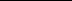 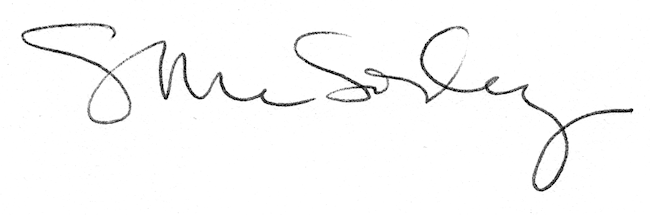 